 ОБЪЯВЛЕНИЕ!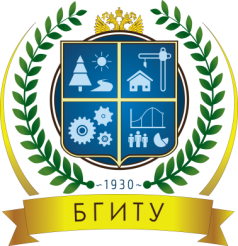 УВАЖАЕМЫЕ СОТРУДНИКИ                        И ОБУЧАЮЩИЕСЯ БГИТУ!В рамках профилактического декадника «Мы выбираем-ЗОЖ» приглашаем принять участие в мероприятиях:№Наименование мероприятияДата и время проведенияМесто проведения1.Интерактивное занятие на тему «Профилактика ВИЧ-инфекции среди молодежи» с общественным движением  «Волонтеры-медики» ГАПОУ «Брянский медико-социальный техникум им. Н.М. Амосова».12 февраля (среда) 17:00-19:00 Комната отдыха (1 этаж) общежитие №1, пр. Станке Димитрова, д. 3А2.Мобильный анонимный кабинет для обследования на ВИЧ-инфекцию.13 февраля (четверг) 12:00-15:00Здравпункт, общежитие №1, пр. Станке Димитрова, д. 3А3.Встреча с врачами ГБУЗ «Брянский областной кожно-венерологический диспансер», ГБУЗ "Брянский областной центр по профилактике и борьбе со СПИД ", ГБУЗ «Брянский областной противотуберкулезный диспансер» по профилактике инфекционных заболеваний. 13 февраля (четверг) 13:30-15:00учебный корпус №1 ауд. №303, пр. Станке Димитрова, д. 3